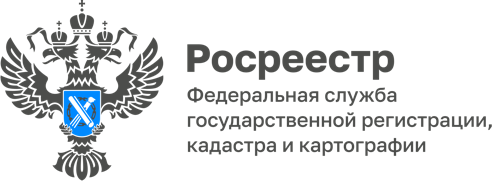 27.03.2024Перепланировка по-новому1 апреля 2024 года в силу вступят поправки в Жилищный кодекс и закон «О государственной регистрации недвижимости». Они касаются вопросов перепланировок и реконструкций.Перепланировка по-новому - это изменение границ и площади помещения, в том числе объединение помещений внутри одной или нескольких квартир, которые необходимо согласовывать в муниципальном органе власти. Необходимо также будет получить разрешение властей на оборудование кладовой, изменение внутренней планировки, а также перенос дверного проема и ряд других изменений.После завершения перепланировки собственник подаёт заявление об окончании ремонтных работ в орган, который разрешил перепланировку и заказывает новый технический план у кадастрового инженера. В течение 30 дней администрация выезжает на объект выдаёт акт приёмочной комиссии и передаёт все документы в Росреестр для внесения изменений в Единый государственный реестр недвижимости (ЕГРН).«Перепланировка или переводы недвижимости в другой статус будут считаться узаконенными только после того, как Росреестр внесет изменения о площади объекта в реестр недвижимости. Сведения о внесенных в ЕГРН изменениях по общему правилу будут отображены в выписке», - пояснила руководитель Управления Росреестра по Республике Адыгея Марина Никифорова.Выписка из ЕГРН содержит информацию об основных характеристиках объекта, сведения о зарегистрированных правах и обременениях, а также является документом, подтверждающим осуществление учётно-регистрационных действий.«Получить выписку из ЕГРН можно лично, обратившись в офисы МФЦ, в электронном виде с помощью сервисов на сайте Росреестра или воспользовавшись выездным обслуживанием Роскадастра», - уточнил директор ППК «Роскадастр» Аюб Хуако.Следует также отметить, что за незаконную перепланировку физлицу выпишут штраф в размере от двух до 2,5 тысячи рублей, юридическому — от 40 до 50 тысяч рублей.------------------------------------Контакты для СМИ: (8772)56-02-4801_upr@rosreestr.ruwww.rosreestr.gov.ru385000, Майкоп, ул. Краснооктябрьская, д. 44